MAT 6. RAZRED (četrtek, 2. 4. 2020)Rešitve nalog: SDZ (4. del), str. 43, 44/ 1, 3, 5. a, 6. a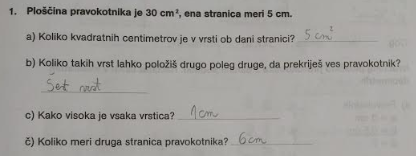 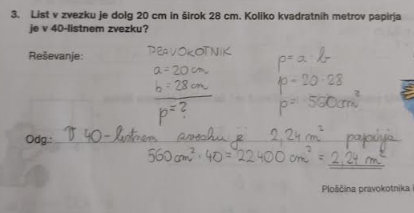 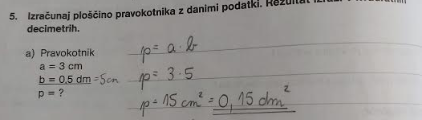 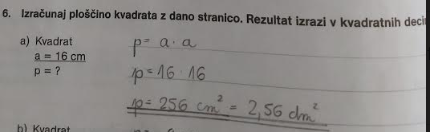 UTRJEVANJE UČNE SNOVI: PLOŠČINA PRAVOKOTNIKA IN KVADRATAUčenci, danes bomo pogledali, kako izračunamo dolžino ali širino stranice pravokotnika oz. dolžino stranice kvadrata, če poznamo ploščino lika.Naslednji nalogi zapiši v zvezek:1. Pravokotnik je širok  in ima ploščino . Kolikšna je dolžina tega pravokotnika?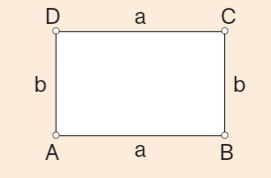 2. Ploščina kvadrata meri . Kolikšna je dolžina tega kvadrata?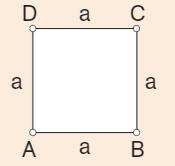 Reši naslednje naloge v SDZ (4. del), str. 44/ 5. b, 6. b, 7                                                             str. 45/ 9, 10